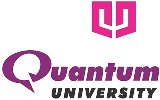 QUANTUM UNIVERSITYMandawar (22 Km Milestone), Roorkee – Dehradun Highway (NH 73)ROORKEE – 247 662NOTICEDepartment of Training & Placements		Dated: 25.12.2020Clover Organic Pvt. Ltd. Will be conducting placement drive, for final year students from B.sc Agri of Quantum University, Roorkee. Registration Link :- https://docs.google.com/forms/d/e/1FAIpQLSdAo67cHB0PAlQ2A9aen8goa3hYwxtcYSy29CcnaffgNf9DIg/viewform?usp=pp_url Registration Link will expire on 27 Dec 2020 at 6.00 PM.Details are as follows.(Jay Sharma)Company Name Clover Organic Pvt. Ltd.Company Websitehttp://www.cloverorganic.com/ About CompanyClover was set up in the year 2008 to create a transformation in the field of organicagriculture, organic aquaculture and waste management by creating sustainable valuechains. We have set up a state of the art factory in Dehradun to produce advanced organicinputs for all our verticals.We work with the Government, NGO and the private sector for delivering the aforesaidproducts and solutions. We are currently engaged in organic production in about 40,000+ acres of land.Eligibility CriteriaB.Sc Agri DesignationSales & Marketing InternSelection Process3 rounds of Interview first telephonic and next to face to face at Dehradun office Package OfferedFor first 3 months 5000/- Stipend After 3 months depending on your performance, confirmation, with CTC of 15000/-  Job LocationDehradun Recruitment DateAfter Registration Reporting TimeBetween 9.30 AM – 6 PMVenueONLINE and OFFLINE 